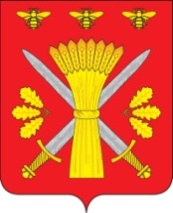 РОССИЙСКАЯ ФЕДЕРАЦИЯОРЛОВСКАЯ ОБЛАСТЬТРОСНЯНСКИЙ  РАЙОННЫЙ СОВЕТ НАРОДНЫХ ДЕПУТАТОВРЕШЕНИЕ  23 декабря 2021 г.                                                                        №27      с.ТроснаПринято на шестом  заседании районного Совета шестого созыва О внесении изменений в решение Троснянского районногоСовета народных депутатов №223 от 24.03.2020 года «О муниципальной службе и  денежном содержании,материальном стимулировании служащих, рабочихадминистрации Троснянского района»На основании Трудового кодекса РФ,  Федерального закона от 02.03.2007 N 25-ФЗ "О муниципальной службе в Российской Федерации", Закона Орловской области от 09.01.2008 N 736-ОЗ "О муниципальной службе в Орловской области", постановления  Правительства Орловской области от 16 ноября 2021 г. № 686, Троснянский районный Совет народных депутатов решил:1. Внести в решение Троснянского районного Совета народных депутатов №223 от 24.03.2020 года «О муниципальной службе и  денежном содержании, материальном стимулировании служащих, рабочих администрации Троснянского района» следующие изменения:1) пункт 2 статьи 24 пункт 2 статьи 24 Приложения 1 «О муниципальной службе в администрации Троснянского района»  изложить в следующей редакции:«2. Размер базового должностного оклада муниципального служащего устанавливается в размере  3949 рублей»;2) пункт 2.1.2. Приложения 2  «Положение о денежном содержании и материальном стимулировании служащих и рабочих администрации Троснянского района» изложить в следующей редакции:«2.1.2. Размер должностного оклада Служащего устанавливается в размере 6949 рублей. Размер должностного оклада Служащего индексируется одновременно с индексацией размера базового должностного оклада муниципального служащего Троснянского района.»;3) пункт 2.2.2. Приложения 2 «Положение о денежном содержании и материальном стимулировании служащих и рабочих администрации Троснянского района» изложить в следующей редакции:«2.2.2. Размер должностного оклада Рабочего устанавливается в размере 6949 рублей. Размер должностного оклада Рабочего индексируется одновременно с индексацией размера базового должностного оклада муниципального служащего Троснянского района.»2. Настоящее решение вступает в силу с 1 января 2022 года.Председатель районного Совета                Глава районанародных депутатов                                      А.Г.Кисель                                        А.И. Насонов